План проведення заходів, присвячених 150-річчю з дня народження Василя  Стефаникав Лисичанській  ЗОШ  І – ІІІ  ступенів №  2 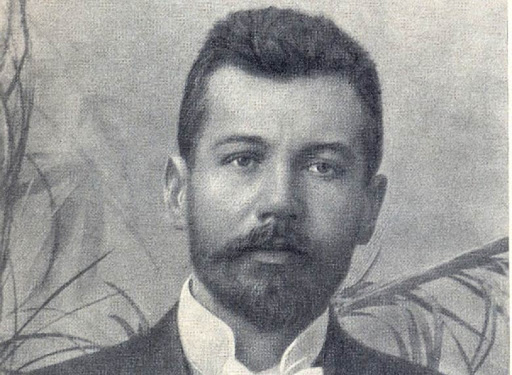 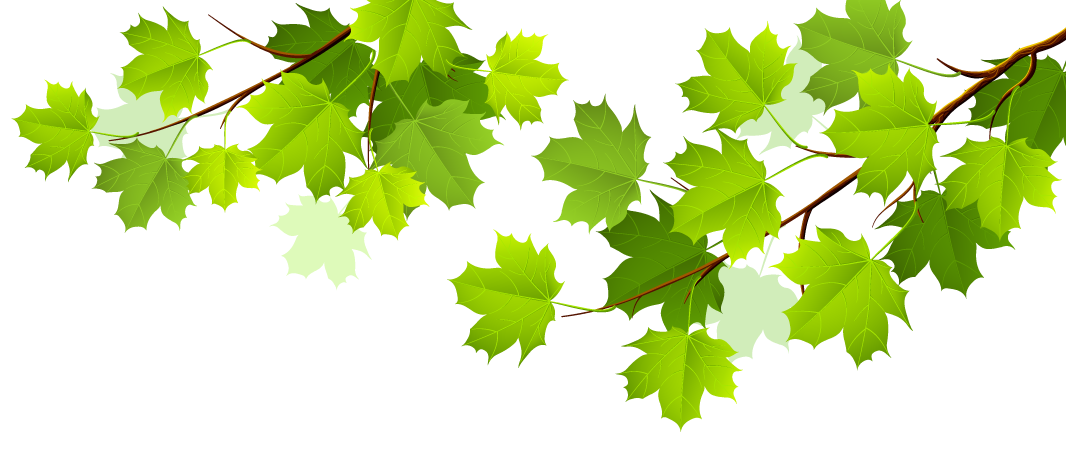 №п/пДата Назва заходуКлас Відповідальний14.05.2021П’ятихвилинки до  150-річчя з дня народження Василя  Стефаника1 – 7 кл.Вчителі початкових класів, Бондаренко  Н.В.Травень2021Виставка  творів Василя  Стефаника в шкільній  бібліотеціБібліотекаСеменюк  Л.С.Вересень2021Літературне досьє «Василь Стефаник. Цікаве  про  письменника»7 – 9 кл.Котова З.М.,Рак Г.С.,Бондаренко Н.В.Вересень2021Бінарний урок Моральні цінності в новелах О.Генрі „Останній листок” та «Кленові листки” В.Стефаника.8 кл.Бондаренко Н.В.Рак Г.С.Вересень2021Перегляд фільму Леоніда Осики “Камінний хрест” (1968) та дискусія про події, зображені в ньому9 кл.Бондаренко Н.В.Котова З.М.Жовтень2021Літературна гра-вікторина «Чи знаєте ви Стефаника?»  8 - 9 кл.Бондаренко Н.В.Семенюк Л.С.